На основании решения Правления (Протокол № 2019 10 09 от «09» октября 2019 года),ПРИКАЗЫВАЮ:С 11 октября 2019 г. применять для пенсионеров размер членских взносов в сумме 400 руб. в год. Членские взносы за 2019г., оплаченные до 11 октября 2019г.  подлежат зачету в полном объеме за 2019г.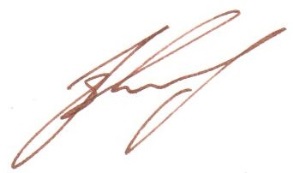 И.О. Президента РОНКТД 		Сясько В.А.          ПРИКАЗНомер документаДата составленияоб установлении размера членского взноса для пенсионеров№6/ОД11.10.2019